4.  Desafío de despedida: Objetivos al criar a nuestros hijos Objetivos al criar a nuestros hijos: La principal razón: que conozcan a Cristo. Pero también lo hacemos para que nuestros hijos aprendan a vivir bajo la gracia y la autoridad de Dios. ¿Tu paternidad prepara a tu hijo para vivir bajo la autoridad de Dios?Dos peligros:El legalismoEl libertinajeEstímulo: ¡La gracia de Dios es suficiente!__________________________________________ReferenciasCómo pastorear el corazón de tu hijo de Tedd TrippCómo instruir el corazón de tu hijo de Tedd & Margy TrippDon’t Make Me Count to Three! ¡No me hagas contar hasta tres! de Ginger Plowman¿Preguntas o comentarios?  E-mail del profesor: ______________________________________Primera edición en español: 2019Copyright © 2019 por 9Marks para esta versión españolaSeminario Básico—Paternidad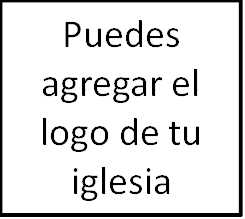 Semana 6: ¿Qué hacer cuando no puedes	        llegar al corazón?Repaso La semana pasada: La comunicación bíblica	¿Cómo nos comunicamos? 	¿Cuándo y dónde? 	¿Qué comunicamos? Previamente: Cómo llegar al corazón	Proverbios 4:23---------------------------------------------------La obediencia - IntroducciónLa paternidad bíblica se enfoca en el corazón, pero también debemos lidiar con la conducta. Algunas veces olvidaremos temporalmente la «capacitación del corazón» debido a, por ejemplo:Situaciones particularesEtapas del desarrollo1.  El fundamento bíblico para la obediencia Efesios 6:1: «Hijos, obedeced…»…en el Señor……porque esto es justo». 2. Definición de la obedienciaLa obediencia es la sumisión voluntaria de una persona a la autoridad de otra. Esencialmente:Mi hijo hace lo que le digo que haga.Mi hijo se abstiene de hacer lo que le digo que no haga. Para el hijo, la obediencia es más que solo hacer lo que se le dice. Significa hacer lo que se le dice:Sin desafío o excusasSin demoraSin quejas o de mala gana(Un consejo práctico: Enséñale a tus hijos que vengan a ti antes de darles una orden).3.  La obediencia desde la perspectiva de los padres – varios «llamados»Un llamado a la consistenciaUn llamado al mismo estándarUn llamado a la capacitaciónUn llamado al estímuloUn llamado al discernimientoUn llamado a la bondad